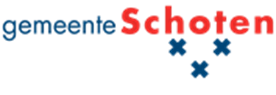 Het Reglement met betrekking tot de subsidiëring van onbezoldigde stages en vrijwilligerswerk van studenten uit de gemeente SchotenArtikel 1 – Definities Voor de toepassing van dit reglement wordt verstaan onder: 1° het Zuiden: de niet-Europese landen die opgenomen zijn op de lijst van ontvangende landen, opgenomen als bijlage bij de Richtlijn van het Development Assistance Committee (DAC) van de Organisatie voor Economische Samenwerking en Ontwikkeling (OESO) aangaande rapportering over ODA (officiële ontwikkelingssamenwerking). Deze landen worden “DAC-landen” genoemd; 2° aanvraagjaar: het kalenderjaar waarin de aanvraag van de subsidie wordt ingediend; 3° vorig kalenderjaar: het kalenderjaar voorafgaand aan het aanvraagjaar; 4° uitvoeringsjaar: het kalenderjaar waarin de reis naar het Zuiden wordt uitgevoerd. Dit is het kalenderjaar volgend op het aanvraagjaar; 5° Duurzame Ontwikkelingsdoelstellingen (SDG's - Sustainable Development Goals): een reeks doelstellingen voor toekomstige internationale ontwikkeling. Deze doelstellingen zijn opgesteld door de Verenigde Naties en worden gepromoot als de wereldwijde doelstellingen voor duurzame ontwikkeling. Ze vervangen de Millenniumdoelstellingen die eind 2015 zijn vervallen en zullen van 2015 tot 2030 van kracht zijn. Er zijn 17 doelstellingen en 169 specifieke doelen; 6° student: iemand die ingeschreven is in een erkende onderwijsinstelling, dit kan zowel van het secundaire onderwijs als in het hoger onderwijs of de universiteit zijn;Artikel 2 – Voorwerp Binnen de perken van de kredieten, voorzien in de gemeentelijke begroting voorOntwikkelingssamenwerking  (Noordwerking) en onder bepalingen van onderhavig reglement kan het college van burgemeester en schepenen subsidies verlenen aan studenten die op stage gaan of onbezoldigd vrijwilligerswerk gaan doen in het globale zuiden dat tevens bijdraagt aan de SDG’s.Artikel 3 – Ontvankelijkheidscriteria Om in aanmerking te komen voor subsidie moet aan de volgende criteria zijn voldaan: 1° De aangevraagde subsidie heeft te maken met studenten die op stage gaan of onbezoldigd vrijwilligerswerk gaan doen in het globale Zuiden. Dit wil zeggen, zij gaan naar (een) land(en) die opgenomen zijn in de lijst van het Comité voor Ontwikkelingssamenwerking (Development Assistance Committee – DAC) van de Organisatie voor Economische Samenwerking en Ontwikkeling (OESO), met uitzondering van de Europese landen die op deze lijst voorkomen.2° De stage of het vrijwilligerswerk dient gekoppeld te zijn aan een ontwikkelingssamenwerkingsproject van een erkende organisatie zoals beschreven in artikel 5; 2° De subsidie dient binnen de tijd zoals beschreven in de aanvraagprocedure digitaal worden aangevraagd via de website van de gemeente Schoten met het officiële gestandaardiseerde aanvraagformulier inclusief alle gevraagde bijlages (dit formulier is beschikbaar op de website van de gemeente Schoten of het gemeentehuis);3° Het aanvraagformulier is volledig en correct ingevuld;4° De aanvrager heeft in het verleden nog geen subsidie ontvangen voor een stage of vrijwilligerswerk in het globale zuiden vanuit de gemeente schoten;5° De reis naar het globale zuiden is voorzien in ofwel het jaar van de subsidieaanvraag ofwel in het volgende jaar;6° Het domicilie-adres van de aanvrager bevindt zich op het grondgebied van de gemeente Schoten;7° De aanvrager is student en tussen de 18 en 26jaar tijdens het uitvoeringsjaar;8° De stage of het vrijwilligerswerk duren minimaal 3 en maximaal 52 weken;9° De stage of het vrijwilligerswerk is een individueel initiatief.10° De aanvrager en de NGO waar het vrijwilligerswerk of de stage plaatsvindt, onderschrijft de universele verklaring voor de rechten van de mens, zoals beschreven en aangenomen door de Verenigde Naties op 10 december 1948.Artikel 4 – Aanvraagprocedure De aanvraag van de subsidie moet tussen 1 en 31 mei van het aanvraagjaar via de daartoe bestemde projectfiche digitaal worden ingediend bij de Raad voor lokaal mondiaal beleid, via de website www.schoten.be. Hulp voor indiening kan steeds gevraagd worden aan de desbetreffende gemeentelijke diensten. Het dossier van de aanvraag moet steeds in het Nederlands worden opgesteld, waarbij de bedragen ook in euro moeten worden vermeld. Dit dossier moet minstens volgende stukken bevatten: 1° een volledig ingevulde en getekend aanvraagformulier;2° bewijs van domicilie;3° stage- of vrijwilligerscontract;Uiterlijk 8weken na indiening wordt de aanvrager van de subsidie schriftelijk meegedeeld of zijn dossier al dan niet volledig is. Indien het dossier niet volledig is, moet de aanvrager van de subsidie binnen de 14 werkdagen alle bijkomende informatie verstrekken en alle bijkomende stukken voorleggen. Indien de aanvrager van de subsidie geen tijdig en passend gevolg geeft aan dit verzoek, wijst het college van Burgemeester en Schepenen de aanvraag af als onontvankelijk. Artikel 5 – Algemene criteria 1° De stage of het vrijwilligerswerk dient gedaan te worden bij een erkende Europese NGO of geregistreerde 4e pijlerorganisatie, of door de plaatselijke of hogere overheid of een geregistreerde NGO in het betreffende land in het globale zuiden;2° Het project waar de student aan meewerkt dient minstens 1 jaar in werking te zijn en bovendien door middel van actieve participatie van de bevolking een positieve en duurzame impact hebben op het vlak van de ontwikkeling van de gemeenschap of doelgroep in het globale zuiden;3° De aanvrager van de subsidie heeft een actieve werking ter verbreding van het draagvlak voor internationale solidariteit in de gemeente Schoten en organiseert activiteiten gericht naar het brede publiek, waarbij zijn/haar ervaringen in het globale zuiden de aandacht worden gebracht. Dit wordt aangetoond in het verplicht in te dienen evaluatieverslag (te vinden op de website van de gemeente Schoten). Deze activiteiten met het oog op ervaringsuitwisseling kunnen het volgende omvatten, maar zijn niet beperkt tot: een blog bijhouden en promoten, voordracht of presentatie geven op scholen, spreken of deelnemen aan een activiteit georganiseerd door de gemeente Schoten, een artikel schrijven,… .Artikel 6 – Bedrag van de subsidie Het College voor Burgemeester en Schepenen kent aan de aanvrager een subsidie toe van minimum €150 afhankelijk van de inhoud, motivatie en eventuele andere subsidiebronnen van het project, indien aan bovenvermelde criteria voldaan is met dien verstande dat:Het College voor Burgemeester en Schepenen bepaalt het exacte bedrag van de subsidie. Indien het beschikbare krediet ontoereikend is, wordt de subsidie evenredig verminderd in functie van het aantal ingediende aanvragen. Artikel 7 – Modaliteiten van uitbetaling De subsidie voor nieuwe projecten wordt in 1 maal uitbetaald nadat aan volgende voorwaarden is voldaan:- een positieve beslissing van het College voor Burgemeester en Schepenen;- indiening van het evaluatieverslag;- uitvoering van een zoals in artikel 5 omschreven activiteit tot verbreding van het draagvlak in Schoten; De subsidie wordt steeds gestort op de bankrekening van de aanvrager van de subsidie. Artikel 8 – Verbintenissen van de aanvrager van de subsidie De aanvrager van de subsidie verbindt zich ertoe: 1° de administratie te voeren volgens de daartoe bestemde documenten betreffende ‘projecten in het globale zuiden van de gemeente Schoten’ en alle noodzakelijke documenten volledig, correct en tijdig in te dienen; 2° melding te maken in de aanvraagdocumenten van eventuele andere subsidie aanvragen voor het betreffende project; 3° een eventuele wijzigingen betreffende de inhoud of aanvangs- en einddatum van het project mee te delen; 4° mee te werken aan activiteiten in de gemeente Schoten met betrekking tot draagvlakverbreding rond mondiale solidariteit en ervaringsuitwisseling. Artikel 9 – Betwistingen Het college van Burgemeester en Schepenen beslist over alle betwistingen met betrekking tot de toepassing van dit reglement. Indien blijkt dat onjuiste gegevens werden opgenomen in de aanvraag van de subsidie of in de in te dienen stukken of indien blijkt dat dit reglement niet correct werd nageleefd, kan het College van Burgemeester en Schepenen, onverminderd de 2 vorige leden, de toegekende subsidie geheel of gedeeltelijk terugvorderen. Misbruik kan aanleiding geven tot uitsluiting van toekomstige subsidies van de gemeente Schoten. Artikel 10 – Slotbepalingen Dit reglement treedt in werking na goedkeuring door het College van Burgemeester en Schepenen en de Gemeenteraad van Schoten.